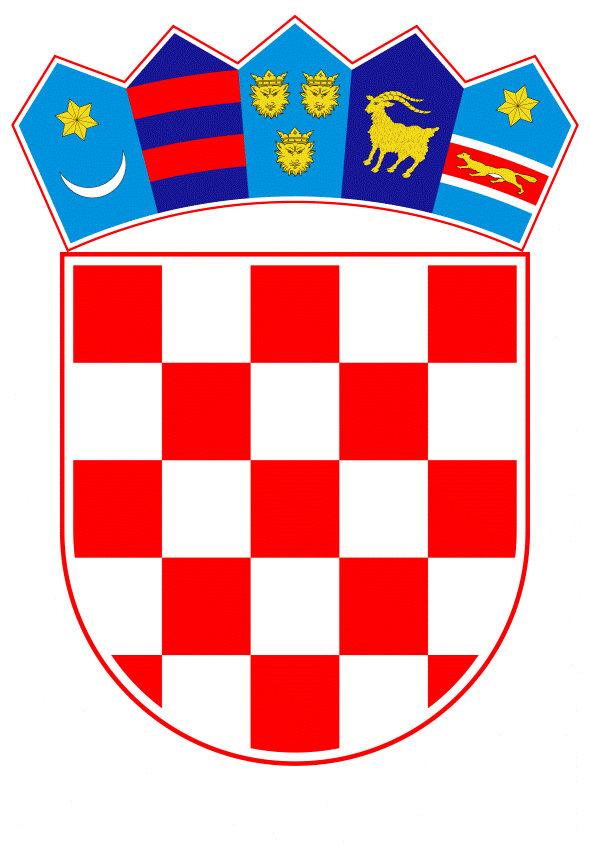 VLADA REPUBLIKE HRVATSKEZagreb, 25. ožujka 2021.______________________________________________________________________________________________________________________________________________________________________________________________________________________________Banski dvori | Trg Sv. Marka 2  | 10000 Zagreb | tel. 01 4569 222 | vlada.gov.hrPRIJEDLOGKlasa:		Urbroj:	Zagreb,					PREDSJEDNIKU HRVATSKOGA SABORAPredmet:	Prijedlog zakona o dopuni Općeg poreznog zakona (predlagatelj: Klub zastupnika Hrvatskih suverenista u Hrvatskom Saboru) - mišljenje VladeVeza:		Dopis Hrvatskoga sabora, Klasa: 410-01/21-01/04, Urbroj: 65-21-03, od 18. veljače 2021. godine		Na temelju članka 122. stavka 2. Poslovnika Hrvatskoga sabora (Narodne novine, broj 81/13, 113/16, 69/17, 29/18, 53/20 ,119/20 i 123/20), Vlada Republike Hrvatske o Prijedlogu zakona o dopuni Općeg poreznog zakona, (predlagatelj: Klub zastupnika Hrvatskih suverenista u Hrvatskom Saboru), daje sljedećeM I Š L J E N J EVlada Republike Hrvatske predlaže Hrvatskome saboru da ne prihvati Prijedlog zakona o dopuni Općeg poreznog zakona (u daljnjem tekstu: Prijedlog zakona), koji je predsjedniku Hrvatskoga sabora podnio Klub zastupnika Hrvatskih suverenista u Hrvatskom Saboru, aktom od 17. veljače 2021. godine.Podnositelji prijedloga za dopunu Općeg poreznog zakona (Narodne novine, broj 115/16, 106/18, 121/19, 32/20 i 42/20), klub zastupnika Hrvatskih suverenista u Hrvatskom saboru (dalje u tekstu: Predlagatelj) predlaže da se u Općem poreznom zakonu, dio „Plaćanje poreza u posebnim okolnostima“, doda članak 107.b kojim bi se definirale sve buduće „posebne okolnosti“ na način da posebne okolnosti podrazumijevaju i pad prihoda u iznosu većem od 50% u odnosu na zadnju godinu u kojoj nisu bile proglašene posebne okolnosti, te da se u posebnim okolnostima iznajmljivači paušalisti oslobode poreza u visini ½ godišnjeg paušalnog poreza na dohodak i prireza na dohodak i to obveza koje plaćaju za prva dva tromjesečja tekuće godine.Predlagatelj smatra da se oslobođenje koje je propisano Pravilnikom o provedbi Općeg poreznog zakona (Narodne novine, broj 45/19, 35/20, 43/20, 5​0/20, 70/20, 74/20, 103/20, 114/20, 144/20, 2/21; dalje u tekstu: Pravilnik) u odnosu na iznajmljivače treba na predloženi način propisati Općim poreznim zakonom.Prema odredbi članka 71.m stavka 1. Pravilnika podnositelj zahtjeva za oslobođenje od podmirivanja poreznih obveza (poduzetnik), kojem je zbog posebnih okolnosti odlukama nadležnog tijela rad zabranjen, odnosno onemogućen ili znatno otežan oslobodit će se podmirivanja dospjelih poreznih obveza ako ima pad prihoda/primitaka najmanje 50% u razdoblju do isteka roka od tri mjeseca nakon stupanja na snagu članka 107.a Zakona, u odnosu na isto razdoblje prethodne godine. Stavkom 3. istog članka propisano je da će iznimno od stavka 1., poreznog obveznika koji ostvaruje dohodak po osnovi iznajmljivanja stanova, soba i postelja putnicima i turistima i organiziranja kampova, a koji porez plaća u paušalnom iznosu osloboditi poreza u visini ¼ godišnjeg paušalnog poreza na dohodak i prireza porezu na dohodak i to obveze koja se plaća do kraja drugog tromjesečja 2020. godine.Iz navedenog proizlazi da se predmetno oslobođenje, kako je propisano odredbom članka 71.m stavkom 3. Pravilnika, odnosi na specifične uvjete posebnih okolnosti nastalih kao posljedica pandemije bolesti uzrokovane Koronavirusom (COVID-19).Prijedlog ne sadrži podatke na kojima Predlagatelj temelji tekst predloženog članka 107.b s obzirom na to da iz dostavljenog obrazloženja nisu razvidni razlozi zbog kojih bi posebne okolnosti, definirane člankom 107.a stavkom 1. Općeg poreznog zakona, predstavljale i pad prihod iznajmljivača veći od 50% u odnosu na zadnju godinu u kojoj nisu proglašene posebne okolnosti, odnosno je li pad prihoda veći od 50% posebna okolnost ili posljedica posebnih okolnosti u kojima je došlo do smanjenja prihoda iznajmljivača.Nadalje, iz dostavljenog obrazloženja nisu razvidni razlozi zbog kojih bi oslobođenje trebalo iznositi ½ dijela godišnjeg paušalnog poreza na dohodak i prireza porezu na dohodak te zašto bi se predloženo porezno rasterećenje trebalo primjenjivati kao automatizam u slučaju posebnih okolnosti u kojima bi iznajmljivačima rad bio zabranjen, onemogućen ili znatno otežan. Prijedlogom nije definirano kada će se porezno oslobođenje utvrđivati, je li to prestanak posebnih okolnosti, te na koja „prva dva tromjesečja tekuće godine“ bi se oslobođenje moglo primijeniti, imajući u vidu da posebne okolnosti mogu trajati i duže od godinu dana, kao primjerice pandemija bolesti uzrokovane Koronavirusom (COVID-19).Napominje se da je u konkretnim uvjetima posebnih okolnosti uvjetovanih pandemijom bolesti uzrokovane Koronavirusom (COVID-19) Vlada Republike Hrvatske donijela niz mjera kako bi se u okviru financijskih mogućnosti stvorili što normalniji uvjeti života i rada svih građana i poduzetnika.Tako je, kao pomoć ugostiteljskom i turističkom sektoru, u sklopu mjera pomoći omogućeno oslobođenje plaćanja turističke pristojbe za privatne iznajmljivače (paušal), oslobođenje od plaćanja promjenjivog dijela koncesijske naknade za 2019. godinu za korištenje koncesije na turističkom zemljištu u kampovima, odgoda plaćanja stalnog dijela koncesijske naknade za 2020. godinu za korištenje koncesije na turističkim zemljištima u kampovima kao i odobrenje izravnih beskamatnih kredita HBOR-a osiguranjem sredstava u iznosu od 26 milijuna kuna za subvencioniranje kamatne stope do dva postotna boda za kreditiranje likvidnosti poduzetnika u turističkim djelatnostima u okviru Mjere COVID-19.Također, donesen je Pravilnik o odgodi ili oslobađanju od turističke pristojbe za osobe koje pružaju ugostiteljske usluge u domaćinstvu ili na obiteljskom poljoprivrednom gospodarstvu (Narodne novine, broj 36/20 i 105/20) kojim su iznajmljivači oslobođeni plaćanja pola iznosa godišnjeg paušalnog iznosa turističke pristojbe za glavni krevet i smještajnu jedinicu u kampu i kamp-odmorištu odnosno prema kapacitetu u objektu za robinzonski smještaj za 2020. godinu, te su oslobođeni plaćanja godišnjeg paušalnog iznosa turističke pristojbe za pomoćne krevete za 2020. godinu u cijelosti. Također su osobe kojima je utvrđen prestanak pružanja ugostiteljskih usluga u domaćinstvu ili na obiteljskom poljoprivredom gospodarstvu ili im je utvrđeno smanjenje broja kreveta ili kapaciteta objekta, oslobođene plaćanja godišnjeg paušalnog iznosa turističke pristojbe za 2020. godinu, do dospijeća drugog obroka turističke pristojbe i ako u objektima na koje se smanjenje odnosi prema podacima iz sustava e-Visitor nije bilo evidentirano niti jedno noćenje u 2020. godini, dok su iznajmljivači čiji su objekti stradali u potresu, označeni crvenom ili žutom oznakom, oslobođeni plaćanja godišnjeg paušalnog iznosa turističke pristojbe za 2020. godinu.Pravilnikom o dopuni Pravilnika o godišnjem paušalnom iznosu članarine za osobe koje pružaju ugostiteljske usluge u domaćinstvu i na obiteljskom poljoprivrednom gospodarstvu i o obrascima TZ za plaćanje članarine turističkoj zajednici (Narodne novine, broj 88/20) visina godišnjeg paušalnog iznosa članarine u 2020. godini umanjena je za 50% te su iznajmljivači oslobođeni i plaćanja godišnjeg paušalnog iznosa članarine za pomoćne ležajeveSmatramo da prijedlog ne sadrži razloge niti dostatno obrazloženje da bi se mogla podržati predložena dopuna Općeg poreznog zakona, osobito što se prijedlog odnosi na izuzetne situacije u uvjetima posebnih okolnosti, za koje se odluka o potrebnim mjerama, s obzirom na različite uzroke i posljedice ugroza, treba donositi ovisno o nastalim uvjetima posebnih okolnosti. Slijedom navedenog, Vlada Republike Hrvatske predlaže Hrvatskome saboru da ne prihvati predmetni Prijedlog zakona.Za svoje predstavnike, koji će u vezi s iznesenim mišljenjem biti nazočni na sjednicama Hrvatskoga sabora i njegovih radnih tijela, Vlada Republike Hrvatske odredila je dr. sc. Zdravka Marića, potpredsjednika Vlade Republike Hrvatske i ministra financija, Zdravka Zrinušića, Stipu Župana i Stjepana Čuraja, državne tajnike u Ministarstvu financija, te Božidara Kutlešu, ravnatelja Porezne uprave. 									         PREDSJEDNIK   									  mr. sc. Andrej PlenkovićPredlagatelj:Ministarstvo financijaPredmet:Prijedlog zakona o dopuni Općeg poreznog zakona (predlagatelj: Klub zastupnika Hrvatskih suverenista u Hrvatskome saboru)  – mišljenje Vlade 